Coronado Cougars Men’s Basketball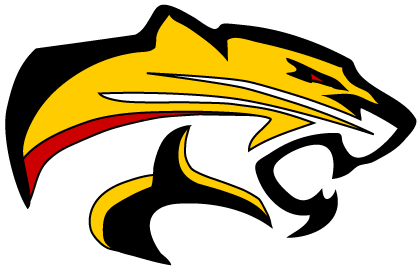 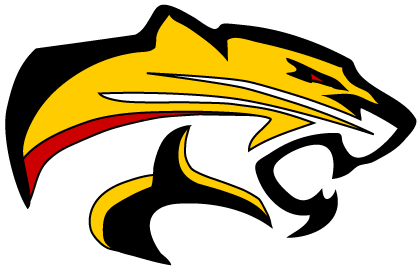 VarsityHead Coach: David Thomas					Managers: Danielle Hamilton (12)Varsity Assistant: Marquis Burleson				Athletic Trainer: Hazel PetersonJV: Trevor Stewart 						Principal: Darin SmithC-Team: Darin Vanderwalker    				Athletic Director: Jimmy Porter  Skills Development: Megan Kavalec               Junior Varsity    						      C-TeamNameNumberGradeHeightWeightLadarius Mays2116’1’’180Brycen Scherr3116’1’’192Jalen Austin4106’1’’153Jason Jackson-Custer5116’0”177Zak Pasquarello11126’1”167Bryce McKee13125’11’’175Luvion Tyler14115’11’’154Kyler Weiss-Sullivan15105’9’’139William White24106’2.5’’154NameGrade#NameGrade#Jayden Rempel91Kane Rempel113Austin Okyere93Nick Breneman94Zinabu Engstrom94Ty Thompson105Matthew Simpleman95Kris Walters1011Isaiah Brooks911Jared Castle1012Quinn Africano912Connor Frascella 1013Damien Morris913Dylan Segura1023Noah Keller915Jaiden Yoney1033Thomas Shoemaker921Laszlo Hollberg923Hunter Patterson955